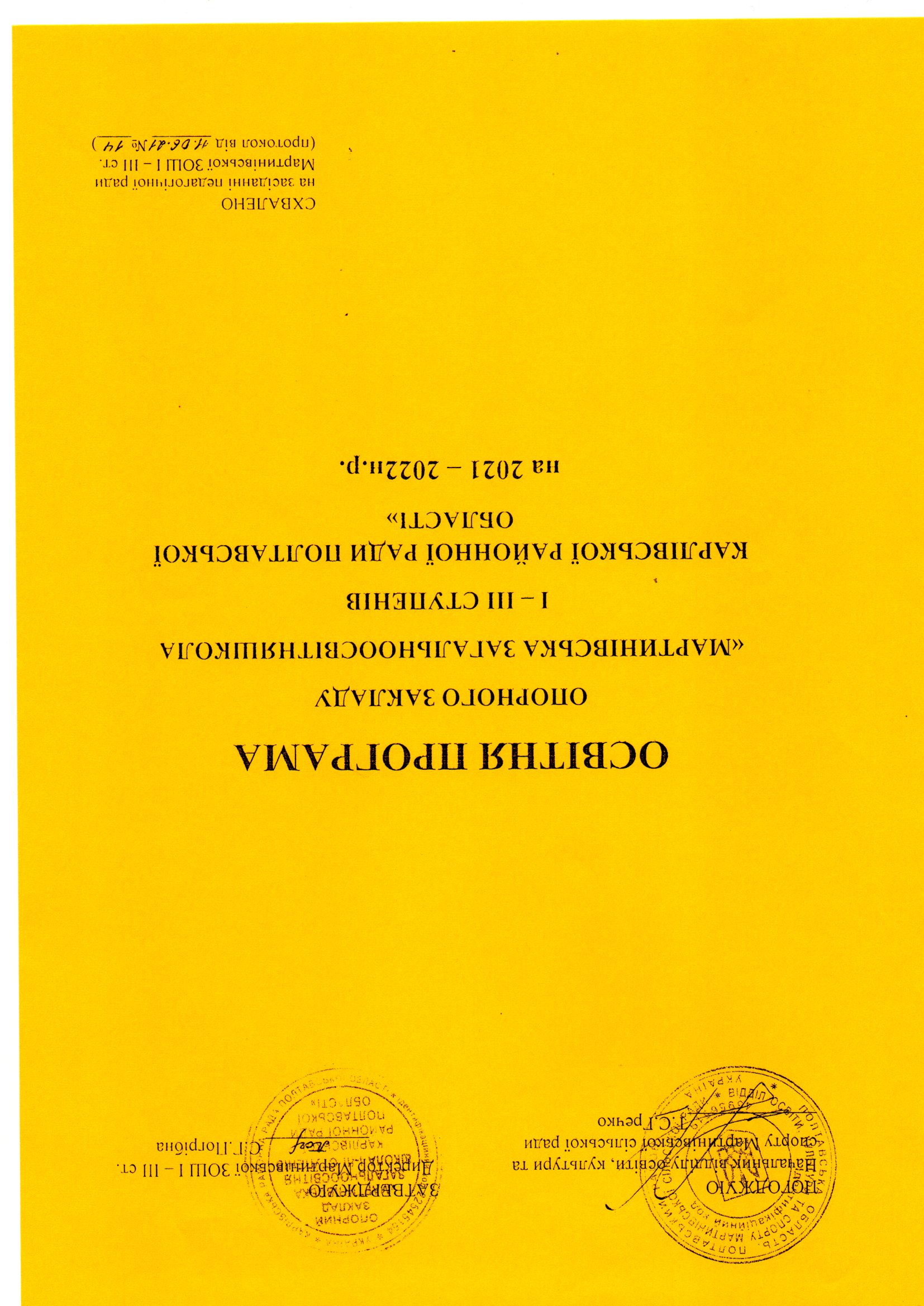 ЗАГАЛЬНІ ПОЛОЖЕННЯ ОСВІТНЬОЇ ПРОГРАМИ Головною метою закладу освіти   є різнобічний розвиток, виховання і соціалізація особистості, яка усвідомлює себе громадянином України, здатна до життя в суспільстві та цивілізованої взаємодії з природою, має прагнення до самовдосконалення і навчання впродовж життя, готова до свідомого життєвого вибору та самореалізації, трудової діяльності та громадянської активності.Освітня програма   Мартинівської ЗОШ І-ІІІ ст. зумовлена якісним оновленням змісту освіти, що полягає в необхідності зробити її відповідною європейським стандартам, потребам сучасного життя, запитам суспільства щодо якісної та доступної освіти. Освітня програма Мартинівської ЗОШ І – ІІІ ст. розроблена на виконання Закону України «Про освіту», «Про повну загальну середню освіту», постанов Кабінету Міністрів України від 21.02.2018 року №87 «Про затвердження Державного стандарту початкової освіти», від 23.11.2011 року №1392 «Про затвердження Державного стандарту базової та повної загальної середньої освіти» та сформована на основі:-для 1-2  класів – за Типовою освітньою програмою,розробленою під керівництвом Р.Б.Шияна, затвердженою наказом МОН України від 08.10.2019 № 1272 «Про затвердження типових освітніх  програм для      1-2-х класів закладів загальної середньої освіти»;- для 3-4  класів – за Типовою освітньою програмою, розробленою під керівництвом Р.Б.Шияна, затвердженою наказом Міністерства освіти і науки України    від  08.10.2019 № 1273 «Про затвердження  типових освітніх та навчальних програм для      3-4-х класів закладів загальної середньої освіти»;-    для 5-9 класів – за Типовою освітньою програмою закладів загальної середньої освіти ІІ ступеня, затвердженоюнаказом Міністерства освіти і науки, молоді та спорту України від 20.04.2018 №405 (таблиця 12);- для 10-11 класів - за Типовою освітньою програмою закладів загальної середньої освіти ІІІ ступеня, затвердженоюнаказом МОН України від 20.04.2018 №408 (таблиця 2).Наш заклад  здійснює освітній процес відповідно до рівнів загальноосвітніх програм трьох ступенів освіти: I ступінь - початкова  освіта; II ступінь – базова середня освіта; IІІ ступінь – профільна середня освіта.Загальний обсяг навчального навантаження та орієнтована тривалість і можливі взаємозв’язки освітніх галузей, предметів, дисциплінРозподіл навчального навантаження на тиждень подано у навчальних планах закладу загальної середньої освіти І-ІІІ ступенів у додатках 1-3. У навчальних планах зазначені зміст і структура кожного рівня освіти, встановлене погодинне співвідношення між окремими предметами за роками навчання, визначене гранично допустиме тижневе навантаження учнів. Освітні галузі реалізуються через окремі предмети:1-4 класиОсвітня програма  закладу освіти включає інваріантну та варіативну складову, в якій передбачені додаткові години на вивчення навчальних предметів інваріантної складової.Варіативна складова навчальних планів використовується на: вивчення української мови в 1класі – 1 год.вивчення математики в  2 класі – 1 год.вивчення української мови  в 3 класі – 1 год.вивчення української мови в 4 класі – 1 год.вивчення математики  в 10 класі – 1 год.вивчення математики  в 11 класі – 1 год.вивчення технологій у 10 класі – 4 год.вивчення технологій у 11 класі – 5 год.Реалізація змісту освіти у 10-11  класах забезпечується базовими та вибірково-обов’язковими предметами, з яких вибрано два предмети – «Технології» та «Інформатика», які будуть вивчатися одночасно.Старша школа навчається за технологічним профілем. Профільна підготовка здійснюється на базі Карлівського МНВК. При визначенні гранично допустимого навантаження учнів ураховані санітарно-гігієнічні норми та нормативна тривалість уроків: у 1 класі – 35 хвилин, у 2-4 класах – 40 хвилин,           у 5-11 класах – 45 хвилин.Години фізичної культури не враховуються при визначенні гранично допустимого навантаження учнів.Збереження здоров’я дітей належить до головних завдань школи, тому формування навичок здорового способу життя та безпечної поведінки здійснюється не лише в рамках предметів «Фізична культура» та «Основи здоров’я», а інтегрується у змісті всіх предметів. Змістове наповнення предмета «Фізична культура» формується з варіативних модулів відповідно до статево-вікових особливостей учнів, їх інтересів, матеріально-технічної бази, кадрового забезпечення.Гранична наповнюваність класів встановлюється відповідно до Закону України «Про повну загальну середню освіту».Навчальні плани зорієнтовані на роботу закладу  за 5-денним навчальним тижнем.Мова навчання – українська.Очікувані результати навчання здобувачів освіти1-4 класи.Відповідно до мети та загальних цілей, окреслених у Державному стандарті початкової освіти, визначено завдання, які має реалізувати вчитель у рамках кожної галузі. До ключових компетентностей належать:1) вільне володіння державною мовою, що передбачає уміння усно і письмово висловлювати свої думки, почуття, чітко та аргументовано пояснювати факти, а також любов до читання, відчуття краси слова, усвідомлення ролі мови для ефективного спілкування та культурного самовираження, готовність вживати українську мову як рідну в різних життєвих ситуаціях;2) здатність спілкуватися іноземною мовою, що передбачаєможливість розуміти прості висловлювання, спілкуватися нею у відповідних ситуаціях, оволодіння навичками міжкультурного спілкування;3) математична компетентність, що передбачає виявлення простих математичних залежностей в навколишньому світі, моделювання процесів та ситуацій із застосуванням математичних відношень та вимірювань, усвідомлення ролі математичних знань та вмінь в особистому і суспільному житті людини;4) компетентності у галузі природничих наук, техніки і технологій, що передбачають формування допитливості, прагнення шукати і пропонувати нові ідеї, самостійно чи в групі спостерігати та досліджувати, формулювати припущення і робити висновки на основі проведених дослідів, пізнавати себе і навколишній світ шляхом спостереження та дослідження;5) інноваційність, що передбачає відкритість до нових ідей, ініціювання змін у близькому середовищі (клас, школа, громада тощо), формування знань, умінь, ставлень, що є основою компетентнісного підходу, забезпечують подальшу здатність успішно навчатися, провадити професійну діяльність, відчувати себе частиною спільноти і брати участь у справах громади;6) екологічна компетентність, що передбачає усвідомлення основи екологічного природокористування, дотримання правил природоохоронної поведінки, ощадного використання природних ресурсів, розуміючи важливість збереження природи для сталого розвитку суспільства;7) інформаційно-комунікаційна компетентність, що передбачає  опанування основою цифрової грамотності для розвитку і спілкування, здатність безпечного та етичного використання засобів інформаційно-комунікаційної компетентності у навчанні та інших життєвих ситуаціях;8) навчання впродовж життя, що передбачає опанування уміннями і навичками, необхідними для подальшого навчання, організацію власного навчального середовища, отримання нової інформації з метою застосування її для оцінювання навчальних потреб, визначення власних навчальних цілей та способів їх досягнення, навчання працювати самостійно і в групі;9) громадянські та соціальні компетентності, пов’язані з ідеями демократії, справедливості, рівності, прав людини, добробуту та здорового способу життя, усвідомленням рівних прав і можливостей, що передбачають співпрацю з іншими особами для досягнення спільної мети, активність в житті класу і школи, повагу до прав інших осіб, уміння діяти в конфліктних ситуаціях, пов’язаних з різними проявами дискримінації, цінувати культурне розмаїття різних народів та ідентифікацію себе як громадянина України, дбайливе ставлення до власного здоров’я і збереження здоров’я інших людей, дотримання здорового способу життя;10) культурна компетентність, що передбачає залучення до різних видів мистецької творчості (образотворче, музичне та інші види мистецтв) шляхом розкриття і розвитку природних здібностей, творчого вираження особистості;11) підприємливість та фінансова грамотність, що передбачають  ініціативність, готовність брати відповідальність за власні рішення, вміння організовувати свою діяльність для досягнення цілей, усвідомлення етичних цінностей ефективної співпраці, готовність до втілення в життя ініційованих ідей, прийняття власних рішень.Спільними для всіх ключових компетентностей є такі вміння: читання з розумінням, уміння висловлювати власну думку усно і письмово, критичне та системне мислення, творчість, ініціативність, здатність логічно обґрунтовувати позицію, вміння конструктивно керувати емоціями, оцінювати ризики, приймати рішення, розв'язувати проблеми, співпрацювати з іншими людьми.Очікувані результати навчання здобувачів освіти подано за змістовими лініями з обов’язковими результатами навчання першого та другого циклів, визначеними Державним стандартом початкової освіти.Змістові лінії кожної освітньої галузі в межах І та ІІ циклів реалізовуються паралельно та розкриваються через «Пропонований зміст», який окреслює можливий навчальний матеріал, на підставі якого будуть реалізовані очікувані результати навчання та відповідні обов’язкові результати навчання. Активне конструювання знань та формування умінь, уявлень відбуватиметься через досвід практичної діяльності. 5-11 класиКлючові компетентності формуються через діяльнісну спрямованість навчання, встановлення та реалізацію міжпредметних і внутрішньопредметних зв’язків. Результати навчання – це внесок у формування ключових компетентностей учнів.Такі ключові компетентності, як уміння вчитися, ініціативність і підприємливість, екологічна грамотність і здоровий спосіб життя, соціальна та громадянська компетентності можуть формуватися відразу засобами усіх предметів. Виокремлення таких наскрізних ліній ключових компетентностей як «Екологічна безпека й сталий розвиток», «Громадянська відповідальність», «Здоров’я і безпека», «Підприємливість і фінансова грамотність» спрямоване на формування в учнів здатності застосовувати знання й уміння у реальних життєвих ситуаціях. Наскрізні лінії є засобом інтеграції ключових і загально предметних компетентностей, окремих предметів та предметних циклів, що враховується при формуванні шкільного середовища; допомагають формуванню в учнів уявлень про суспільство в цілому, розвивають здатність застосовувати отримані знання у різних ситуаціях.Навчання за наскрізними лініями реалізується насамперед через:організацію навчального середовища – зміст та цілі наскрізних тем враховуються при формуванні духовного, соціального і фізичного середовища навчання;окремі предмети – виходячи із наскрізних тем при вивченні предмета проводяться відповідні трактовки, приклади і методи навчання, реалізуються над предметні, між класові та загальношкільні проекти. Роль окремих предметів при навчанні за наскрізними темами різна і залежить від цілей і змісту окремого предмета та від того, наскільки тісно той чи інший предметний цикл пов’язаний із конкретною наскрізною темою;предмети за вибором;роботу в проєктах;позакласну навчальну роботу і роботу гуртків.Вимоги до осіб, які можуть розпочинати здобуття освітиПочаткова освіта здобувається, як правило, з шести років. Діти, яким на 1 вересня поточного навчального року виповнилося сім років, повинні розпочинати здобуття початкової освіти цього ж навчального року. Діти, яким на 1 вересня поточного навчального року не виповнилося шести років, можуть розпочинати здобуття початкової освіти цього ж навчального року за бажанням батьків або осіб, які їх замінюють, якщо їм виповниться шість років до 1 грудня поточного року.Особи з особливими освітніми потребами можуть розпочинати здобуття початкової освіти з іншого віку.Базова середня освіта здобувається після здобуття початкової освіти. Діти, які здобули початкову освіту на 1 вересня  поточного навчального року повинні розпочинати здобуття базової середньої освіти цього ж навчального року.Профільна середня освіта здобувається після здобуття базової  середньої освіти. Діти, які здобули базову середню освіту та успішно склали державну підсумкову атестацію на 1 вересня  поточного навчального року повинні розпочинати здобуття профільної середньої освіти цього ж навчального року.Особи з особливими освітніми потребами можуть розпочинати здобуття освіти за інших умов.Перелік освітніх галузейОсвітню програму закладу освіти укладено за такими освітніми галузями:Мови і літератури Суспільствознавство Мистецтво Математика Природознавство ТехнологіїЗдоров’я і фізична культураЛогічна послідовність вивчення предметів розкривається у відповідних навчальних програмах:-для 1-2  класів – за Типовою освітньою програмою,розробленою під керівництвом Р.Б.Шияна, затвердженою наказом Міністерства освіти і науки України    від  08.10.2019 № 1272 «Про затвердження переліків типових освітніх та навчальних програм для      1-2-х класів закладів загальної середньої освіти»  -     для 3-4  класів – за Типовою освітньою програмою,розробленою під керівництвом Р.Б.Шияна, затвердженою наказом Міністерства освіти і науки України    від  08.10.2019 № 1273 «Про затвердження переліків типових освітніх та навчальних програм для      3-4-х класів закладів загальної середньої освіти»Форми організації освітнього процесуОчікувані результати навчання у 1-3 класах, окреслені в межах кожної галузі, досяжні, якщо використовувати інтерактивні форми і методи навчання – дослідницькі, інформаційні, мистецькі проекти, сюжетно-рольові ігри, інсценізації, моделювання, кооперативне навчання, ситуаційні вправи, екскурсії, дитяче волонтерство тощо.Основними формами організації освітнього процесу є різні типи уроків: формування компетентностей, розвитку компетентностей, перевірки та/або оцінювання досягнення компетентностей, корекції основних компетентностей, комбінований урокУ 4 класі додаються екскурсії, віртуальні подорожі, квести, які вчителі організовують у межах уроку або в позаурочний час. У 5-9 класах також формами організації освітнього процесу можуть бути також уроки-семінари, конференції, форуми, спектаклі, брифінги, інтерактивні уроки (урок-«суд», урок-дискусійна група, уроки з навчанням одних учнів іншими), інтегровані уроки, проблемний урок, відео-урок, прес-конференція, ділова гра тощо.З метою засвоєння нового навчального матеріалу та розвитку компетентностей крім уроку проводяться навчально-практичні заняття. Ця форма організації поєднує виконання різних практичних вправ, експериментальних робіт відповідно до змісту окремих предметів, менш регламентована й має акцент на більшій самостійності учнів в експериментальній та практичній діяльності. Практичне заняття – це така форма організації, в якій учням надається можливість застосовувати отримані ними знання у практичній діяльності. Експериментальні завдання, передбачені змістом окремих предметів, виконуються на заняттях із практикуму (виконання експериментально-практичних завдань). Оглядова конференція (для 8-11 класів) передбачає обговорення ключових положень вивченого матеріалу, учнем розкриваються нові узагальнюючі підходи до його аналізу. Оглядова конференція може бути комплексною, тобто реалізувати міжпредметні зв’язки в узагальненні й систематизації навчального матеріалу. Оглядова екскурсія припускає цілеспрямоване ознайомлення учнів з об’єктами та спостереження процесів з метою відновити та систематизувати раніше отримані знання. На навчальній екскурсії учні отримують знання, знайомлячись із експонатами в музеї, з роботою механізмів на підприємстві, спостерігаючи за різноманітними процесами, що відбуваються у природі. Консультації проводяться з учнями, які не були присутні на попередніх уроках або не зрозуміли, не засвоїли зміст окремих предметів. Консультація будується за принципом запитань і відповідей.Розвиток і корекцію основних компетентностей, крім уроку відповідного типу, можна проводити на семінарі, заключній конференції, екскурсії тощо. Семінар як форма організації об’єднує бесіду та дискусію учнів. Заключна конференція може будуватися як у формі дискусії, так і у формі диспуту, на якому обговорюються полярні точки зору. Учитель або учні підбивають підсумки обговорення і формулюють висновки.Функцію перевірки та/або оцінювання досягнення компетентностей виконує навчально-практичне заняття. Учні одержують конкретні завдання, з виконання яких звітують перед вчителем. Практичні заняття та заняття практикуму також можуть будуватися з метою реалізації контрольних функцій освітнього процесу. На цих заняттях учні самостійно виготовляють вироби, проводять виміри та звітують за виконану роботу.Перевірка та/або оцінювання досягнення компетентностей крім уроку може здійснюватись у формі заліку, співбесіди, контрольного навчально-практичного заняття.Залік проводиться для перевірки якості засвоєння учнями змісту предметів, досягнення компетентностей.Співбесіда проводиться з метою з’ясувати рівень досягнення компетентностей тільки у формі індивідуальної бесіди.Можливо проводити заняття в малих групах, бригадах, ланках ( у тому числі робота учнів у парах змінного складу) за умови, що окремі учні виконують роль бригадирів, консультантів, тобто тих, хто навчає малу групу.Екскурсії в першу чергу покликані показати учням практичне застосування знань, отриманих при вивченні змісту окремих предметів.Учні можуть самостійно знімати та монтувати відеофільми (під час відео-уроку) за умови самостійного розроблення сюжету фільму, підбору матеріалу, виконують самостійно розподілені ролі та аналізують виконану роботу.Форми організації освітнього процесу можуть уточнюватись та розширюватись у змісті окремих предметів за умови виконання державних вимог Державного стандарту та окремих предметів протягом навчального року.Вибір форм і методів навчання вчителі визначають самостійно, враховуючи конкретні умови роботи, забезпечуючи водночас досягнення конкретних очікуваних результатів, зазначених у навчальних програмах окремих предметів.Корекційно-розвитковий складникдля осіб з особливими освітніми потребамиУ закладі освіти створюються умови для забезпечення прав і можливостей осіб з особливими освітніми потребами для здобуття ними освіти на всіх рівнях освіти з урахуванням їхніх індивідуальних потреб, можливостей, здібностей та інтересів.Для роботи з дітьми з особливими освітніми потребами на всіх рівнях освіти залучається асистент учителя.Особам з особливими освітніми потребами освіта надається нарівні з іншими особами, у тому числі шляхом створення належного фінансового, кадрового, матеріально-технічного забезпечення та забезпечення розумного пристосування, що враховує індивідуальні потреби таких осіб, визначені в індивідуальній програмі розвитку.Для навчанняосіб з особливими освітніми потребами застосовуються види та форми здобуття освіти, що враховують їхні потреби та індивідуальні можливості.Заклад освіти створює умови для здобуття освіти особами з особливими освітніми потребами шляхом забезпечення розумного пристосування та універсального дизайну.Навчання та виховання осіб з особливими освітніми потребами, здійснюються за рахунок коштів освітніх субвенцій, державного та місцевих бюджетів, інших джерел, не заборонених законодавством, у тому числі з урахуванням потреб дитини, визначених в індивідуальній програмі розвитку.Особи з особливими освітніми потребами можуть розпочинати здобуття початкової освіти з іншого віку, а тривалість здобуття ними початкової та базової середньої освіти може бути подовжена з доповненням освітньої програми корекційно-розвитковим складником. Заклад  за потреби утворює інклюзивні класи для навчання осіб з особливими освітніми потребами. У разі звернення особи з особливими освітніми потребами або її батьків класс утворюється в обов’язковому порядку.Опис та інструменти системи внутрішнього забезпечення якості освітиСистема внутрішнього забезпечення якості освіти складається з наступних компонентів:кадрове забезпечення освітньої діяльності;навчально-методичне забезпечення освітньої діяльності;матеріально-технічне забезпечення освітньої діяльності;якість проведення навчальних занять;моніторинг досягнення учнями результатів навчання (компетентностей).Завдання системи внутрішнього забезпечення якості освіти:оновлення методичної бази освітньої діяльності;контроль за виконанням навчальних планів та освітньої програми, якістю знань, умінь і навичок учнів, розробка рекомендацій щодо їх покращення;моніторинг та оптимізація соціально-психологічного середовища закладу освіти;створення	необхідних	умов	для	підвищення	фахового кваліфікаційного	рівня педагогічних працівників.                                                                                                            Додаток 1ПЕРСПЕКТИВНИЙ НАВЧАЛЬНИЙ ПЛАН
для 1-4  класівна 2021 – 2022 навчальний рік                                                                                                                   Додаток 2 ПЕРСПЕКТИВНИЙ НАВЧАЛЬНИЙ ПЛАН  для 5 – 9 класів закладів загальної середньої освітиз українською мовою навчанняі вивченням мови корінного народу, національної меншинина 2021 – 2022 навчальний рік                                                                                                                 Додаток 3ПЕРСПЕКТИВНИЙ  НАВЧАЛЬНИЙ ПЛАНдля 10-11 класівзакладів загальної середньої освіти на 2021 – 2022 навчальний рікОсвітні галузіНавчальні предметиМовно-літературна, у тому числі:Рідномовна освіта Іншомовна освіта Українська моваІноземна мова (англ.)Математична МатематикаПрироднича Я досліджую світІнформатикаТехнологічна Я досліджую світІнформатикаІнформатичнаЯ досліджую світІнформатикаСоціальна і здоров’язбережувальнаЯ досліджую світІнформатикаГромадянська та історична Я досліджую світІнформатикаМистецька Мистецтво ФізкультурнаФізична культураОсвітні галузіІІ ступіньІІІ ступіньІІІ ступіньОсвітні галузі5-9 класи10 клас11 класМови і літературиукраїнська мова,українська література,зарубіжна література,іноземна мова (англ.)українська мова,українська література,зарубіжна література,іноземна мова(англ.)українська мова,українська література,зарубіжна література,іноземна мова(англ.)Математикаматематика,алгебра,геометріяматематика (алгебра і початки аналізу та геометрія)математика (алгебра і початки аналізу та геометрія)Природознавствоприродознавство,біологія,географія,фізика,хіміябіологія і екологія, географія,фізика і астрономія,хіміябіологія і екологія, географія,фізика і астрономія,хіміяСуспільствознавствоісторія України,всесвітня історія,основи правознавстваісторія України,всесвітня історія,громадянська освітаісторія України,всесвітня історіяТехнологіїтрудове навчання,інформатикатехнології, інформатикатехнології, інформатикаЗдоров’я і фізична культураоснови здоров’я,фізична культурафізична культура,захист Українифізична культура,захист УкраїниМистецтвообразотворче мистецтво,музичне мистецтво,мистецтво№ з/пКлючові компетентностіКомпоненти1Спілкування державною мовоюуміння: ставити запитання і розпізнавати проблему; міркувати, робити висновки на основі інформації, поданої в різних формах (у текстовій формі, таблицях, діаграмах, на графіках); розуміти, пояснювати і перетворювати тексти задач (усно і письмово), грамотно висловлюватися рідною мовою; доречно та коректно вживати в мовленні термінологію з окремих предметів, чітко, лаконічно та зрозуміло формулювати думку, аргументувати, доводити правильність тверджень; уникнення невнормованих іншомовних запозичень у спілкуванні на тематику окремого предмета; поповнювати свій словниковий запас.ставлення: розуміння важливості чітких та лаконічних формулювань.навчальні ресурси: означення понять, формулювання властивостей, доведення правил, теорем2Спілкування іноземною мовоюуміння: здійснювати спілкування у межах сфер, тем і ситуацій, визначених чинною навчальною програмою; розуміти на слух зміст автентичних текстів; читати і розуміти автентичні  тексти різних жанрів і видів із різним рівнем розуміння змісту; здійснювати спілкування у письмовій формі відповідно до поставлених завдань; використовувати у разі потреби невербальні засоби спілкування за умови дефіциту наявних мовних засобів; ефективно взаємодіяти з іншими усно, письмово та за допомогою засобів електронного спілкування.ставлення: критично оцінювати інформацію та використовувати її для різних потреб; висловлювати свої думки, почуття, ставлення; адекватно використовувати досвід, набутий у вивченні рідної мови та інших навчальних предметів, розглядаючи його як засіб усвідомленого оволодіння іноземною мовою; обирати і застосовувати доцільні комунікативні стратегії відповідно до різних потреб; ефективно користуватися навчальними стратегіями для самостійного вивчення іноземної мови.навчальні ресурси: підручники, словники, довідкова література, мультимедійні засоби, адаптовані іншомовні тексти.3Математична компетентністьуміння: оперувати текстовою та числовою інформацією; встановлювати відношення між реальними об’єктами навколишньої дійсності (природними, культурними, технічними тощо); розв’язувати задачі, зокрема практичного  змісту; будувати і досліджувати найпростіші математичні моделі реальних об’єктів, процесів, явищ, інтерпретувати та оцінювати результати; прогнозувати в контексті навчальних та практичних задач; використовувати математичні методи у життєвих ситуаціях.ставлення: усвідомлення значення математики для повноцінного життя в сучасному суспільстві, розвитку технологічного, економічного й оборонного потенціалу держави, успішного вивчення інших предметів.навчальні ресурси: розв’язування математичних задач, і обов’язково таких, що моделюють реальні життєві ситуації. 4Основні компетентності у природничих науках і технологіяхуміння розпізнавати проблеми, що виникають у довкіллі; будувати та досліджувати природні явища і процеси; послуговуватися технологічними пристроями.ставлення: усвідомлення важливості природничих наук як універсальної мови науки, техніки та технологій; усвідомлення ролі наукових ідей в сучасних інформаційних технологіях.навчальні ресурси: складання графіків та діаграм, які ілюструють функціональні залежності результатів впливу людської діяльності на природу.5Інформаційно-цифрова компетентністьуміння: структурувати дані; діяти за алгоритмом та складати алгоритми; визначати достатність даних для розв’язання задачі; використовувати різні знакові системи; знаходити інформацію та оцінювати її достовірність; доводити істинність тверджень.ставлення: критичне осмислення інформації та джерел її отримання; усвідомлення важливості інформаційних технологій для ефективного розв’язування математичних задач.навчальні ресурси: візуалізація даних, побудова графіків та діаграм за допомогою програмних засобів.6Уміння вчитися впродовж життяуміння: визначати мету навчальної діяльності, відбирати й застосовувати потрібні знання та способи діяльності для досягнення цієї мети; організовувати та планувати свою навчальну діяльність; моделювати власну освітню траєкторію, аналізувати, контролювати, коригувати та оцінювати результати своєї навчальної діяльності; доводити правильність власного судження або визнавати помилковість.ставлення: усвідомлення власних освітніх потреб та цінності нових знань і вмінь; зацікавленість у пізнанні світу; розуміння важливості вчитися впродовж життя; прагнення до вдосконалення результатів своєї діяльності.навчальні ресурси: моделювання власної освітньої траєкторії.7Ініціативність і підприємливістьуміння: генерувати нові ідеї, вирішувати життєві проблеми, аналізувати, прогнозувати, ухвалювати оптимальні рішення; використовувати критерії раціональності, практичності, ефективності та точності, з метою вибору найкращого рішення;  аргументувати та захищати свою позицію, дискутувати; використовувати різні стратегії, шукаючи оптимальних способів розв’язання життєвого завдання.ставлення: ініціативність, відповідальність, упевненість у собі; переконаність, що успіх команди – це й особистий успіх; позитивне оцінювання та підтримка конструктивних ідей інших.навчальні ресурси: завдання підприємницького змісту (оптимізаційні задачі).8Соціальна і громадянська компетентностіуміння: висловлювати власну думку. Слухати і чути інших, оцінювати аргументи та змінювати думку на основі доказів; аргументувати та відстоювати свою позицію; ухвалювати аргументовані рішення в життєвих ситуаціях; співпрацювати в команді, виділяти та виконувати власну роль в командній роботі; аналізувати власну економічну ситуацію, родинний бюджет, орієнтуватися в широкому колі послуг і товарів на основі чітких критеріїв, робити споживчий вибір, спираючись на різні дані.ставлення: ощадливість і поміркованість; рівне ставлення до інших незалежно до статків, соціального походження; відповідальність за спільну справу; налаштованість на логічне обґрунтування позиції без передчасного переходу до висновків; повага до прав людини, активна позиція щодо боротьби із дискримінацією.навчальні ресурси: завдання соціального змісту.9Обізнаність і самовираження у сфері культуриуміння: грамотно і логічно висловлювати свою думку, аргументувати та вести діалог, враховуючи національні та культурні особливості співрозмовників та дотримуючись етики спілкування і взаємодії; враховувати художньо-естетичну складову при створенні продуктів своєї діяльності (малюнків, текстів, схем тощо).ставлення: культурна само ідентифікація, повага до культурного розмаїття у глобальному суспільстві; усвідомлення впливу окремого предмета на людську культуру та розвиток суспільства.навчальні ресурси: математичні моделі в різних видах мистецтва.10Екологічна грамотність і здорове життяуміння: аналізувати і критично оцінювати соціально-економічні події в державі на основі різних даних; враховувати правові, етичні, екологічні і соціальні наслідки рішень; розпізнавати, як інтерпретації результатів вирішення проблем можуть бути використані для маніпулювання.ставлення: усвідомлення взаємозв’язку кожного окремого предмета та екології на основі різних даних; ощадне та бережливе відношення до природних ресурсів, чистоти довкілля та дотримання санітарних норм побуту; розгляд порівняльної характеристики щодо вибору здорового способу життя; власна думка та позиція до зловживань алкоголю, нікотину тощо.навчальні ресурси: навчальні проекти, завдання соціально-економічного, екологічного змісту; задачі, які сприяють усвідомленню цінності здорового способу життя.Наскрізна лініяКоротка характеристикаЕкологічна безпека й сталий розвитокФормування в учнів соціальної активності, відповідальності та екологічної свідомості, готовності брати участь у вирішенні питань збереження довкілля і розвитку суспільстві, усвідомлення важливості сталого розвитку для майбутніх поколінь.Проблематика наскрізної лінії реалізується через завдання з реальними даними про використання природних ресурсів, їх збереження та примноження. Аналіз цих даних сприяє розвитку бережливого ставлення до навколишнього середовища, екології, формуванню критичного мислення, вміння вирішувати проблеми, критично оцінювати перспективи розвитку навколишнього середовища і людини. Можливі уроки на відкритому повітрі.Громадянська відповідальністьСприятиме формуванню відповідального члена громади і суспільства, що розуміє принципи і механізми функціонування суспільства. Ця наскрізна лінія освоюється в основному через колективну діяльність (дослідницькі роботи, роботи в групі, проекти тощо), яка поєднує окремі предмети між собою і розвиває в учнів готовність до співпраці, толерантність щодо різноманітних способів діяльності і думок.Вивчення окремого предмета має викликати в учнів якомога більше позитивних емоцій, а її зміст – бути націленим на виховання порядності, старанності, систематичності, послідовності, посидючості і чесності. Приклад вчителя покликаний зіграти важливу роль у формуванні толерантного ставлення до товаришів, незалежно від рівня навчальних досягнень.Здоров’я і безпекаЗавданням наскрізної лінії є становлення учня як емоційно стійкого члена суспільства, здатного вести здоровий спосіб життя  і формувати навколо себе безпечне життєве середовище.Реалізується через завдання з реальними даними про безпеку і охорону здоров’я (текстові завдання, пов’язані з середовищем дорожнього руху, рухом пішоходів і транспортних засобів). Варто звернути увагу на проблеми, пов’язані із ризиком для життя і здоров’я. вирішення проблем, знайдених з «ага-ефектом», пошук оптимальних методів вирішення і розв’язування задач тощо, здатні викликати в учнів чимало радісних емоцій.Підприємливість і фінансова грамотністьНаскрізна лінія націлена на розвиток лідерських ініціатив, здатність успішно діяти в технологічному швидкозмінному середовищі, забезпечення кращого розуміння учнями практичних аспектів фінансових питань (здійснення заощаджень, інвестування, запозичення, страхування, кредитування тощо).Ця наскрізна лінія пов’язана з розв’язуванням практичних завдань щодо планування господарської діяльності та реальної оцінки власних можливостей, складання сімейного бюджету, формування економного ставлення до природних ресурсів.5-9 класи10 -11 класизатверджені наказами МОН від 07.06.2017 №804 та від 23.10.2017 №1407затверджені наказами МОН від 23.10.2017 №1407 та від 24.11.2017 №1539українська моваукраїнська літературабіологіявсесвітня історіягеографіязарубіжна літератураінформатикаісторія Україниматематикамистецтвооснови здоров’яприродознавствотрудове навчанняфізикафізична культурахіміяіноземні мовиросійська мова (початок вивчення з 5 класу)українська моваастрономіябіологія і екологіявсесвітня історіягеографіягромадянська освітазарубіжна літературазахист Україниінформатикаісторія Україниматематикатехнологіїукраїнська літературафізика і астрономіяфізична культурахіміяіноземна моваНазва освітньої галузіКількість годинна тиждень Кількість годинна тиждень Кількість годинна тиждень Кількість годинна тиждень Кількість годинна тиждень Кількість годинна тиждень Кількість годинна тиждень Назва освітньої галузі1 клас1 клас2 клас3 клас3 клас3 клас4 класІнваріантний складникІнваріантний складникІнваріантний складникІнваріантний складникІнваріантний складникІнваріантний складникІнваріантний складникІнваріантний складникУкраїнська мова (навчання грамоти)5+15+155+15+15+15+1Іноземна мова (англійська)2233333Математика333+14444Я досліджую світ7787777Інформатика---1111Мистецтво2222222Фізична культура3333333Усього20 +320 +322+323+323+323+323+3Варіативний складникВаріативний складникВаріативний складникВаріативний складникВаріативний складникВаріативний складникВаріативний складникВаріативний складникДодаткові години для вивчення предметів освітніх галузей, курси за вибором, проведення індивідуальних консультацій та групових занятьДодаткові години для вивчення предметів освітніх галузей, курси за вибором, проведення індивідуальних консультацій та групових занять111111Гранично допустиме тижневе навантаження на учняГранично допустиме тижневе навантаження на учня202223232323Сумарна кількість навчальних годин інваріантної і варіативної складових, що фінансується з бюджетуСумарна кількість навчальних годин інваріантної і варіативної складових, що фінансується з бюджету232526262626Освітні галузіПредметиКількість годин на тиждень у класахКількість годин на тиждень у класахКількість годин на тиждень у класахКількість годин на тиждень у класахКількість годин на тиждень у класахОсвітні галузіПредмети56789Мови і літературиУкраїнська мова 3,53,52,522Мови і літературиУкраїнська література22222Мови і літературиІноземна мова32222Мови і літературиМова корінного народу, національної меншини22222Мови і літературиЗарубіжна література22222Суспільство -знавствоІсторія України1111,51,5Суспільство -знавствоВсесвітня історія-1111Суспільство -знавствоОснови правознавства ----1Мистецтво*Музичне мистецтво111--Мистецтво*Образотворче мистецтво111--Мистецтво*Мистецтво---11МатематикаМатематика44---МатематикаАлгебра--222МатематикаГеометрія--222Природо-знавствоПриродознавство2----Природо-знавствоБіологія-2222Природо-знавствоГеографія-2221,5Природо-знавствоФізика--223Природо-знавствоХімія--1,522ТехнологіїТрудове навчання22111ТехнологіїІнформатика11122Здоров’я і фізична культураОснови здоров’я11111Здоров’я і фізична культураФізична культура**33333РазомРазом25,5+327,5+329+329,5+331+3Гранично допустиме навчальне навантаженняГранично допустиме навчальне навантаження25,527,52929,531Сумарна кількість навчальних годин інваріантної і варіативної складових, що фінансується з бюджетуСумарна кількість навчальних годин інваріантної і варіативної складових, що фінансується з бюджету28,531,53232,534Предмети Кількість годин на тижденьКількість годин на тижденьПредмети 10 кл.11 кл.Базові предметиУкраїнська мова22Українська література22Зарубіжна література11Іноземна мова (англійська)22Історія України1.51,5Всесвітня історія11Громадянська освіта2-Математика (алгебра і початки аналізу та геометрія)3+13+1Біологія і екологія22Географія 1.51Фізика і астрономія3Фізика3Астрономія1Хімія 1.52Фізична культура33Захист України1.51,5Вибірково-обов’язкові предмети:ІнформатикаТехнології 12Вибірково-обов’язкові предмети:ІнформатикаТехнології 2+41+5Р а з о м 32+332+3Додаткові години55Гранично допустиме тижневе навантаження на учня3232Сумарна кількість навчальних годин інваріантної і варіативної складових, що фінансується з бюджету3535